附件7土木建筑类专业职业技能测试方案一、测试项目名称：土木建筑类专业职业技能测试二、测试时间：2024年3月17日10:30三、测试地点：新机电楼308、307、309四、适用专业：建筑工程技术专业、工程造价五、赋分权重与分值六、测试内容与具体要求项目一、专业基础知识（一）建筑工程测量基础知识1.绝对高程、相对高程、高差2.平面直角坐标系、建筑坐标系4.测量工作的基本原则5.测量工作的三个基本要素（三大基本工作）6.建筑工程各阶段的测量工作内容（二）高度测量1.高度测量基本原理2.常用高度测量的方法3.误差的检验（三）角度测量1.水平角、垂直角的概念、角值范围及其作用2.水平角、垂直角测量的原理项目二、识图与绘图基础（考生需自备作图用铅笔橡皮及其他制图工具）考核内容包括：绘图工具的使用、制图基本规定与应用、建筑形体投影、剖面图与断面图、建筑构造概述、基础与地下室、墙体、楼地层、楼梯、屋顶、门窗。项目三、空间与整体思维（考生需自备作图用铅笔橡皮及其他制图工具）考核内容包括：平面投影图识读、建筑图基本识读七、评分标准八、样题项目一：专业基础知识1、绝对标高只标注在下面哪个建筑图上:（ ） A、 总平面图 B、 剖面图 C、 平面图 D、 立面图 2、图样上的尺寸单位,除标高及总平面以米为单位外,其它单位都是:（ ） A、 分米 B、 厘米 C、 毫米 D、 微米 3、房屋立面图中注出的标高应是:（ ） A、 绝对标高 B、 黄海高程 C、 结构标高 D、 相对标高 4、如果五层至二十五层平面布置都一样,则:（ ） A、 每层平面图都必须画 B、 必须画五层和二十五层平面图 C、 只需画一个标准层平面图 D、 只需画五层和二十五层和中间层平面图 5、“长对正、高平齐、宽相等”的投影规律只适用于:（） A、 透视图 B、 正轴测图 C、 三面正投影图 D、 正面斜二测图 6、建筑总平面图中可以表示建筑物朝向的符号是:（ ） A、 等高线 B、 指北针 C、 定位轴线 D、 剖面线 7、建筑剖面图的图名应与下面哪个图的剖切符号一致的是:（ ） A、 楼梯底层平面图 B、 底层平面图 C、 基础平面图 D、 建筑详图 8、主要用来确定新建房屋的位置、朝向以及周边环境关系的是:（） A、 建筑平面图 B、 建筑立面图 C、 总平面图 D、 功能分区图 9、在建筑房屋总平面图中,涂黑的三角形表示:（） A、 房屋的高度 B、 室内的地面标高 C、 房屋的限高 D、 室外的地面标高 10、附加轴线的编号用下列哪种方式表示:（） A、 分数 B、 大写拉丁字母 C、 阿拉伯数字 D、 希腊字母 项目二：识图与绘图基础1、按建筑平面图规定，标注所有定位轴线编号。2、建筑房屋总长度与总宽度是多少。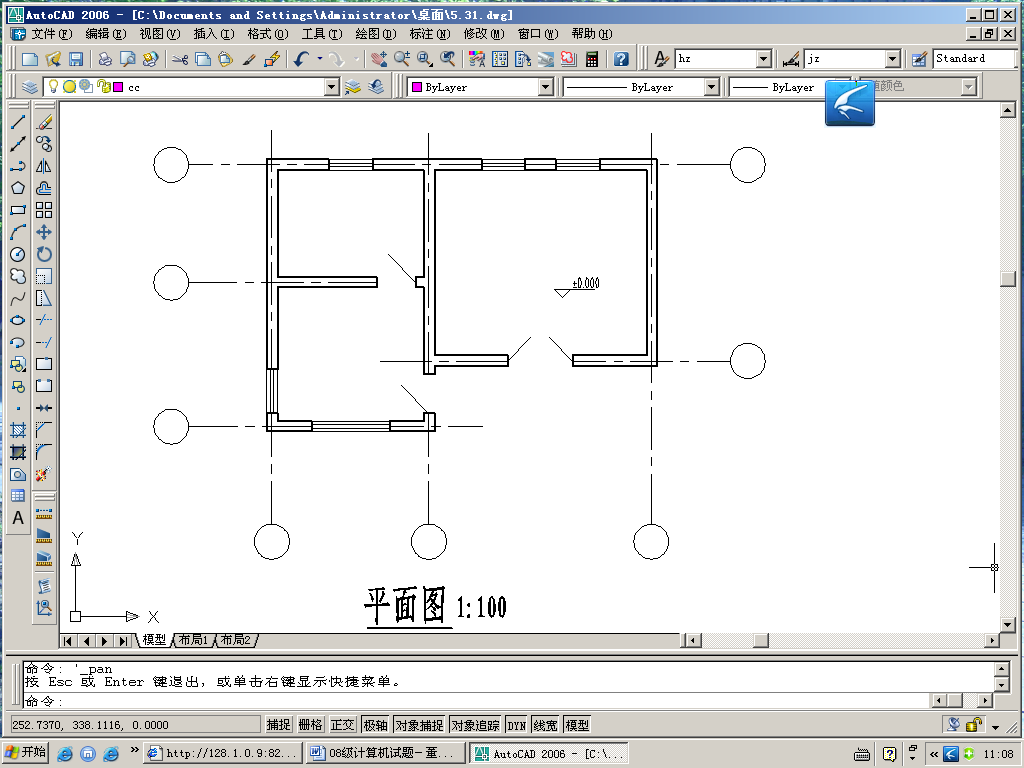 3、门与窗的种类有哪些，宽度分别是多少。4、途中共有几类门窗。项目三：空间与整体思维1、根据立体图绘制俯视图、正视图、左视图。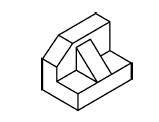 土木建筑类职业技能测试科目赋分权重与分值表土木建筑类职业技能测试科目赋分权重与分值表土木建筑类职业技能测试科目赋分权重与分值表土木建筑类职业技能测试科目赋分权重与分值表土木建筑类职业技能测试科目赋分权重与分值表土木建筑类职业技能测试科目赋分权重与分值表科目名称分类名称考核内容权重分值总分值职业技能测试土木建筑类专业基础知识0.33100300职业技能测试土木建筑类识图与绘图基础0.33100300职业技能测试土木建筑类空间与整体思维0.33100300考核内容考核要点考核标准分值专业基础知识主要考核学生对建筑相关专业基础知识掌握情况能按要求合理进行作答。100识图与绘图基础考核学生对建筑平面图识读与绘制能力能识读基本的建筑平面图，提取专业信息，合理补充图形要素。100空间与整体思维考核学生对三维空间与平面空间思维能力形体要素大小相对清晰，空间与平面要素定位清楚。100